- Na planie część wypukłą stanowią: oznaczenia linii naprowadzających, zarysów ścian, miejsca niebezpieczne (jeśli występują) przeszkody architektoniczne, zmiany poziomu posadzek itp.- Podpisy w formie wypukłej brajlem (dla osób niewidzących) jak i nadruk kontrastowy (dla osób widzących i słabowidzących).- Pod względem graficznym plany mają odpowiadać projektowi identyfikacji wizualnej jednostki(powinna zostać zachowana kolorystyka, rodzaje czcionek i logotypy z projektu).- Plany wykonane z materiału odpornego na ścieranie, bezpiecznego.- Przed wykonaniem planów niezbędne konsultacje z autorem projektu.- Przybliżony format: A2.- Opisy brajlowskie: czcionka MarburgMedium, język polski,- Opisy czarnodrukowe: Czcionka nr 18 w języku polskim- Warstwa główna wykonana z transparentnego tworzywa sztucznego, od spodu naniesiony wydruk kolorowy UV z informacją dla osób widzących.- Na stronę wierzchnią naniesione wypukłe informacje.- Wypukłe informacje dotykowe wykonane z tworzyw sztucznych.- Opisy w alfabecie Braille`a wpuszczone w powierzchnię sztucznego, co zapewni wieloletnią trwałość.- Plany posiadają wbudowany beacon YourWay lub równoważny system, ułatwiający zidentydkowanie go za pomocą aplikacji w telefonieSpecyfikacja techniczna: - warstwa główna wykonana z transparentnego tworzywa sztucznego, od spodu naniesiony wydruk kolorowy z informacją dla osób widzących,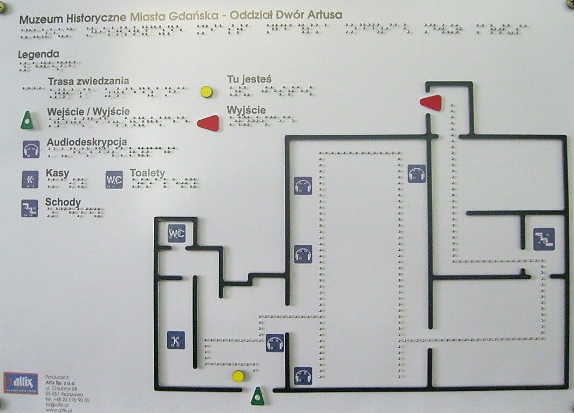 - format:  najczęściej wykorzystywany format A2 (420 mm x  594 mm) - na stronę wierzchnią naniesione wypukłe informacje wykonane z kolorowych tworzyw sztucznych. Wszystkie informacje wypukłe, w celu wieloletniej trwałości muszą być wpuszczone w główną warstwę,- opisy w alfabecie Braille`a (standard Marburg Medium) muszą być wykonane z transparentnych i kolorowych kulek wpuszczonych w powierzchnię tworzywa sztucznego, co zapewni wieloletnią trwałość.- plan może być użytkowany na zewnątrz 